Acadia National Park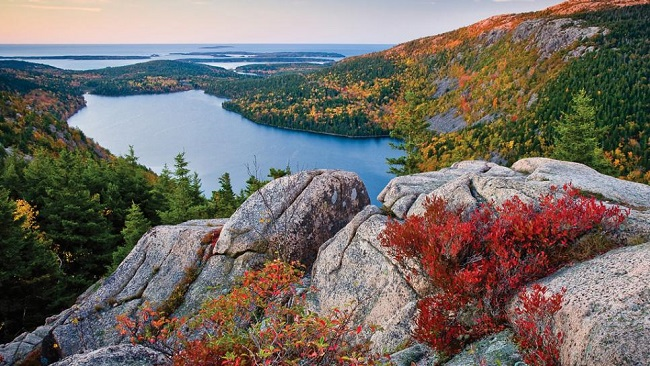 Yellowstone National Park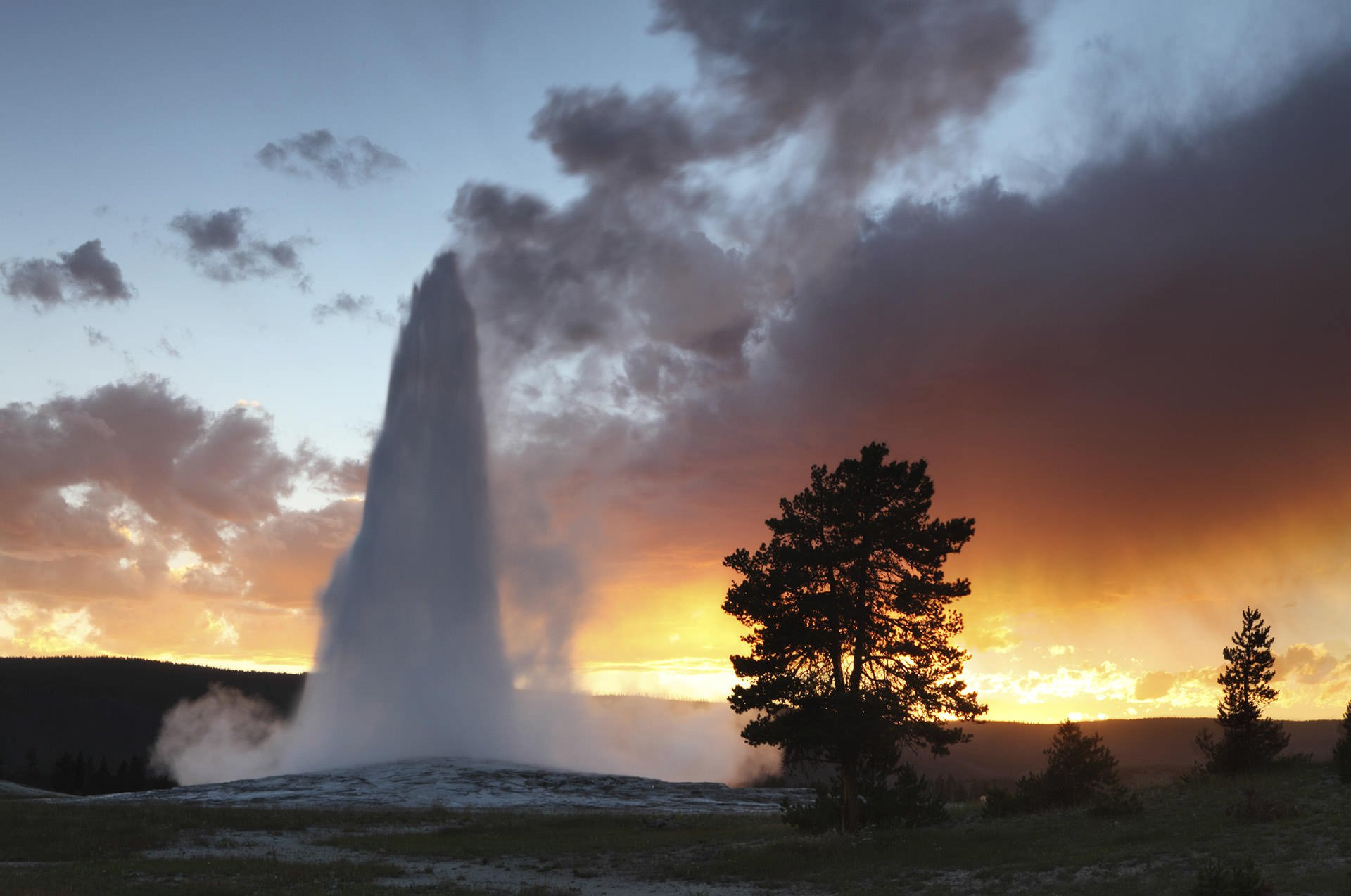 Great Smokey Mountain National Park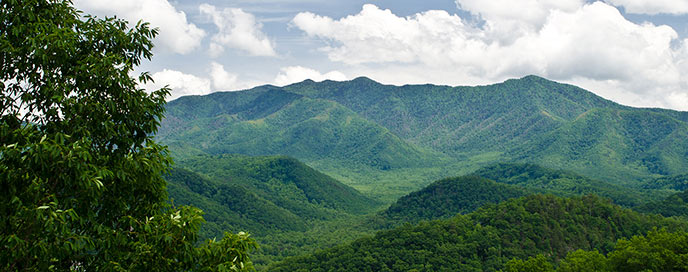 Yosemite National Park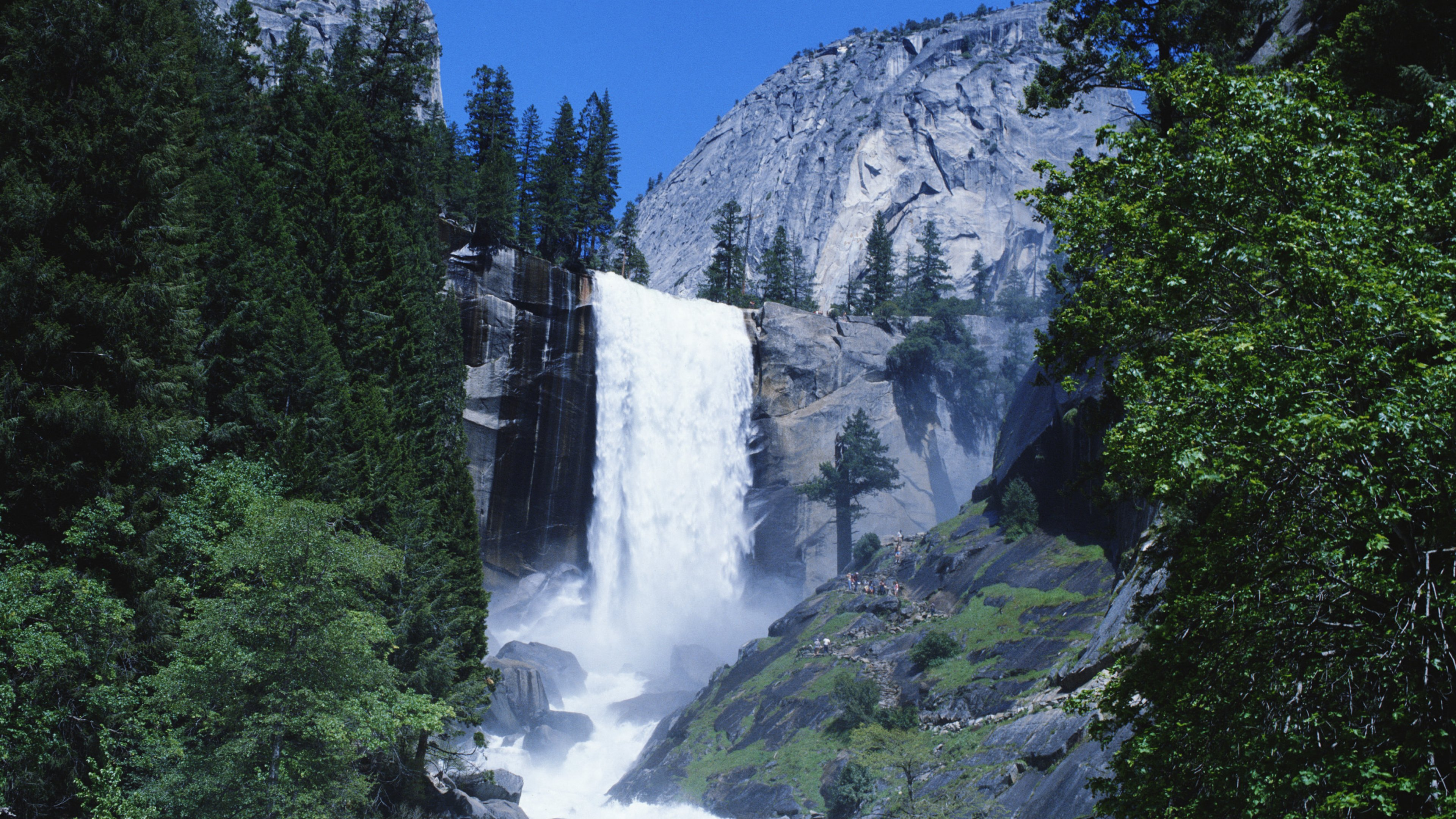 